       №  27                                                                         «1» апреля  2019 годаО проведении экологических субботников по очистке, благоустройству и озеленению территории  населенных пунктов сельского поселения Хамитовский сельсовет муниципального района  Абзелиловский район  Во исполнение распоряжения Правительства Республики Башкортостан от 25 марта 2019 года № 244-р о проведении с 6 апреля по 11 мая 2019 года экологических субботников по очистке, благоустройству и озеленению территорий населенных пунктов Республики Башкортостан, постановления № 456 от 28 марта 2019 года главы Администрации МР Абзелиловский  район РБ  и в целях улучшения санитарно-экологической обстановки на территориях населенных пунктов  муниципального района Абзелиловский район,   ПОСТАНОВЛЯЮ:      1. 	 Провести в период с 6 апреля по 11 мая 2019 года экологические субботники по очистке и благоустройству территории населенных пунктов района.      2. 	  Определить едиными днями экологических субботников 6 и 27 апреля 2019 года.       3.	 Предложить учреждениям обеспечить проведение экологических субботников по очистке, благоустройству и озеленению дворов, улиц, дорог, территорий населенных пунктов, закрепленных за ними.       4.	  Обнародовать настоящее решение на информационном стенде и на сайте сельского поселения Хамитовский  сельсовет муниципального района Абзелиловский  район Республики Башкортостан.Контроль за выполнением данного постановления оставляю за собой.Глава сельского поселения Хамитовский сельсовет	                                            Ф.Д.ГадельшинаПриложение №1                                                                                                       к постановлению Администрации СП Хамитовский сельсовет                                                                                                   от «1» апреля  2019 года  № 27Составорганизационного комитета по проведению экологических субботников      Приложение № 2                                                                                                        к постановлению Администрации СП Хамитовский сельсовет                                                                                                       от «1» апреля  2019 года  № 27Планмесячника по благоустройству населенных пунктов СП Хамитовский сельсоветМР Абзелиловский район РББАШКОРТОСТАН РЕСПУБЛИКАҺЫ                      ӘБЙӘЛИЛ РАЙОНЫ МУНИЦИПАЛЬ РАЙОНЫНХӘМИТ АУЫЛ СОВЕТЫАУЫЛ БИЛӘМӘҺЕ ХАКИМИӘТЕ  Ҡ А Р А Р              453627, Хәмит  ауылы, Һ.Сәғәҙәтов урамы, 17Тел. (34772) 2-60-22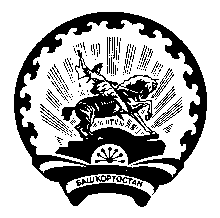 РЕСПУБЛИКА БАШКОРТОСТАН           АДМИНИСТРАЦИЯСЕЛЬСКОГО ПОСЕЛЕНИЯХАМИТОВСКИЙ СЕЛЬСОВЕТМУНИЦИПАЛЬНОГО РАЙОНААБЗЕЛИЛОВСКИЙ РАЙОНПОСТАНОВЛЕНИЕ453627, с Хамитово, ул. Х.Сагадатова, 17Тел.(34772) 2-60-22Гадельшина Ф.Д.Глава сельского поселения Хамитовский сельсоветТаипова Р.Н.Специалист 1 категорииКасимова А.В.Заведующий МАУ КДЦ( по согл.)Хадыев Г.Н.Багаутдинова Р.Х.Директор школы( по согл.)Заведующий ФАП( по согл.)Нуритдинов Д.С.Абдуллина Р.Б.Мухамадеев В.Х.Шагбалов Р.Г.Абдуллин А.И.Старший инспектор филиала БГПЗ( по согл.)Заведующая почтой( по согл.)Имам-хатиб( по согл.)Староста с.Хамитово( по согл.)Лесничий ( по согл.)Яныбаева Л.З.Культорганизатор клуба д.Шарипово( по согл.)Исанбаева А.А.Абдрахманова Г.Р.Галлямов С.Б.Абдрахманов Р.Р.Абдрахманов А.А.ДепутатыУчитель начальной школы( по согл.)Фельдшер ФАП( по согл.)Имам –хатиб( по согл.)Староста д.Шарипово( по согл.)Мастер леса( по согл.)( по согл.)№ п\пНаименование работИсполнительДатаДата12344Организационные мероприятияОрганизационные мероприятияОрганизационные мероприятияОрганизационные мероприятияОрганизационные мероприятия1.На заседании комиссии по проведению субботника и благоустройству рассмотреть вопросы:План работ по проведению месячника и субботникаАдминистрация СП Хамитовский сельсоветАдминистрация СП Хамитовский сельсовет02.04.2019.2.Оповещение населения о дне проведения субботника, изготовление объявлений. Довести информацию о проведении месячника и субботников до организаций, учреждений и предприятийАдминистрация СП Хамитовский сельсовет Руководители учреждений,старосты населённых пунктовАдминистрация СП Хамитовский сельсовет Руководители учреждений,старосты населённых пунктовДо 03.04.20193.Согласовать вопрос о выделении техники, материалов, людей, планы субботника.Администрация СП Хамитовский сельсовет Руководители учрежденийАдминистрация СП Хамитовский сельсовет Руководители учрежденийдо 03.04.20194.Подготовить инструмент, материалы на субботник, довести до населения меры пожарной безопасности.Администрация СП Хамитовский сельсовет Руководители учрежденийДепутаты(по согласованию)Администрация СП Хамитовский сельсовет Руководители учрежденийДепутаты(по согласованию)до 02.04.20195.Организовать размещение точек питанияАдминистрация СП Хамитовский сельсоветженсоветАдминистрация СП Хамитовский сельсоветженсовет6.Организовать посадочный материал для приведения в нормативное состояние газонов и устройства новых, проведения озеленения, грунта.Абдуллин А.И.Абдрахманов А.А.Абдуллин А.И.Абдрахманов А.А.в период проведения месячника7.На заседании комиссии заслушать отчет учреждений,  частных предпринимателей  о проведенных работах в ходе проведения субботника и месячника по благоустройствуАдминистрация СП Хамитовский сельсоветАдминистрация СП Хамитовский сельсовет11.05.2019В ходе субботника и месячника по благоустройствуВ ходе субботника и месячника по благоустройствуВ ходе субботника и месячника по благоустройствуВ ходе субботника и месячника по благоустройствуВ ходе субботника и месячника по благоустройству1.Организовать уборку общих территорий: вывоза мусора и уборки территорий. Администрация СП Хамитовский сельсовет,старостыв течение месячникав течение месячника1.Центральная площадь, прилегающая территория к зданию АдминистрацииАдминистрация СП Хамитовский сельсовет06.04.201906.04.20191.Уборка дорог к школамХадыев Г.Н.,Работники и ученики  школыВ течение месячникаВ течение месячника1.Уборка, ремонт покраска  детских площадок, высадка цветовАдминистрация СП Хамитовский сельсоветВ течение месячникаВ течение месячника1.Очистка обочин автодорог от мусораАдминистрация СП Хамитовский сельсоветс 06.04. по 07.05.2019с 06.04. по 07.05.20191.Очистка  и покраска дорожных бордюровАдминистрация СП Хамитовский сельсоветс 06.04.2019 по 07.05.2019с 06.04.2019 по 07.05.20192.Уборка территорий населенных пунктов, частных домовладений и приусадебных участков: очистка центральных и придорожных водоотводных канав, уборка мусора, ремонт ограждений, очистка от кустарников фасадов приусадебных участков, ремонт отмостков, подрезка деревьев, побелка, уборка дорог и улиц,Администрация СП Хамитовский сельсоветНаселение, старосты населённых пунктов, депутаты ( по согласованию)в период проведения месячникав период проведения месячника3.Учреждениям уборка собственной территории от мусора, озеленение, покраска.Руководители учреждений в период проведения месячника в период проведения месячника8Приведение в порядок обелисков, гражданских кладбищАдминистрация СП Хамитовский сельсовет и жители поселения, школыв период проведения месячникав период проведения месячникаИндивидуальные предпринимателиИндивидуальные предпринимателиИндивидуальные предпринимателиИндивидуальные предпринимателиИндивидуальные предприниматели1-благоустройство и  уборка собственной территории и прилегающей территориина расстоянии 5 метровПредседатель Совета предпринимателейв период проведения месячникав период проведения месячника